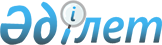 Атырау қалалық мәслихатының 2018 жылғы 5 маусымдағы № 224 "Қазақстан Республикасының жер заңнамасына сәйкес Атырау қаласында пайдаланылмайтын ауыл шаруашылығы мақсатындағы жерлерге біріңғай жер салығының мөлшерлемелерін және жер салығының базалық мөлшерлемелерін арттыру туралы" шешімінің күші жойылды деп тану туралыАтырау облысы Атырау қалалық мәслихатының 2022 жылғы 2 желтоқсандағы № 204 шешімі. Қазақстан Республикасының Әділет министрлігінде 2022 жылғы 8 желтоқсанда № 31026 болып тіркелді
      "Құқықтық актілер туралы" Қазақстан Республикасы Заңының 27 бабына сәйкес Атырау қаласының Мәслихаты ШЕШТІ:
      1. Атырау қалалық мәслихатының 2018 жылғы 5 маусымдағы № 224 "Қазақстан Республикасының жер заңнамасына сәйкес Атырау қаласында пайдаланылмайтын ауыл шаруашылығы мақсатындағы жерлерге біріңғай жер салығының мөлшерлемелерін және жер салығының базалық мөлшерлемелерін арттыру туралы" (Нормативтік құқықтық актілерді мемлекеттік тіркеу тізілімінде № 4184 болып тіркелген) шешімінің күші жойылды деп танылсын.
      2. Осы шешім оның алғашқы ресми жарияланған күнінен кейін күнтізбелік он күн өткен соң қолданысқа енгізіледі.
					© 2012. Қазақстан Республикасы Әділет министрлігінің «Қазақстан Республикасының Заңнама және құқықтық ақпарат институты» ШЖҚ РМК
				
      Атырау қаласының Мәслихат хатшысы

К. Джаумбаев
